Zorggroep Katwijk Zie www.zgkatwijk.nl voor contactgegevens deelnemende huisartsen en ketenpartners 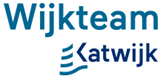 Zie voor meer informatie: het-wijkteamMoederorganisaties Wijkteam jeugd (18-): Cardea, ’s Heerenloo, Kwadraad, Curium, Ipse de Brugge, MEE en YER (detachering)Moederorganisaties Wijkteam 18+: Kwadraad, MEE, WelzijnskwartierIn geval van een reeds bij het wijkteam bekende cliënt, kan direct contact op worden genomen met de betreffende praktijk (vanuit het wijkteam) of met de casusregisseur binnen het wijkteam (vanuit de eerste lijn).  Betreft het een patiënt die nog niet is aangemeld bij het wijkteam en gaat het om een meer algemene consultatie, dan kan contact worden opgenomen met één van de ‘aandachtsfunctionarissen Huisartsen’ binnen het wijkteam of vanuit het wijkteam met de betreffende praktijk. Bij afwezigheid van de aandachtsfunctionarissen, kan via de bereikbare dienst van het wijkteam contact worden opgenomen met de achterwacht van dat moment.  Een casusregisseur is binnen een casus van het wijkteam de eerste contactpersoon voor de cliënt/ het huishouden en alle partijen daar omheen (waaronder verwijzers uit de eerstelijn).  Aandachtsfunctionarissen Huisartsen zijn de algemene contactpersonen binnen het wijkteam voor de eerstelijnszorg, zij participeren ook in de werkgroep die zich bezig houdt met de samenwerking tussen Zorgroep en Wijkteam. Wijkteam in de scholen - jeugdhulpverleners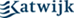 Gemeente Katwijk Servicepunt, zie voor meer informatie: hulp-vanuit-de-wmo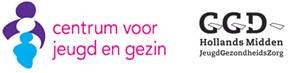 Jeugdgezondheidszorg GGD CJG – locatie KatwijkAlgemeen contactadres: JGZKatwijk@ggdhm.nl, intercollegiaal overleg via 088-3083342Jeugdgezondheidszorg GGD CJG – locatie RijnsburgAlgemeen contactadres: JGZRijnsburg@ggdhm.nl, intercollegiaal overleg via 088-3083342Adolescententeam: ado-duinenbollen@ggdhm.nl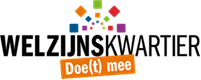 Welzijnskwartier – Wijkteam Katwijk, zie voor de meest recente informatie: Katwijk-aan-zeeWelzijnskwartier – Wijkteam Katwijk Noord: zie voor actuele gegevens: Katwijk NoordWelzijnskwartier – Wijkteam Katwijk aan den Rijn: zie voor actuele gegegevens: Katwijk aan den Rijn en ValkenburgWelzijnskwartier – Wijkteam Rijnsburg, zie voor actuele gegevens: RijnsburgWelzijnskwartier – Wijkteam Valkenburg Zie wijkteam Katwijk aan den Rijn/ValkenburgNaam telefoonnummere-mailWerkdagenAandachtsgebied(en)Huug van Duijn06-10787529directie@zgkatwijk.nlma t/m vrdirecteurAnnemarie van der Marel06-21999617secretariaat@zgkatwijk.nldi, wo, dosecretaresseCaroline Oudwater-Beekman06-58970666c.oudwater@zgkatwijk.nlma t/m dowijkcoördinator Katwijk a/d Rijn Jannette Roubos-Plug06-53631526j.roubos@zgkatwijk.nlma, di, dowijkcoördinator R’burg/V’burg/Katwijk NoordMieke de Konink06-30665852m.dekonink@zgkatwijk.nldi t/m vrWijkcoördinator Katwijk aan ZeeMarleen Keijzer06-30032371m.keijzer@zgkatwijk.nl diCoördinator POH GGZPOH-GGZ/POH JEUGDtelefoonnummere-mailWerkdagenAandachtsgebiedenLocatieMarlies van der Niet06-30032371assistentepohggz@zgkatwijk.nlma, di, doassistente                   Parlevink, Vinkeweg 70Marjan van der Meij06-30032371assistentepohggz@zgkatwijk.nlwo, vrassistenteParlevink, Vinkeweg 70Linda van Velsen06-30032371l.vanvelsen@zgkatwijk.nlma t/m dojeugdParlevink, Vinkeweg 70Marnella Brouwer06-30032371m.brouwer@zgkatwijk.nldi, wo, dojeugdParlevink, Vinkeweg 70Marleen Keijzer06-30032371m.keijzer@zgkatwijk.nldi, wo, vrijjeugd/volwassenenParlevink, Vinkeweg 70Marina Wieman06-30032371m.wieman@zgkatwijk.nlma, dovolwassenenParlevink, Vinkeweg 70Willemijn Hoek06-30032371w.hoek@zgkatwijk.nlma, diJeugd/volwassenenParlevink, Vinkeweg 70Joyce van Zonneveld06-30032371j.vanzonneveld@zgkatwijk.nlma, dovolwassenenParlevink, Vinkeweg 70Patty van Amsterdam06-30032371p.vanamsterdam@zgkatwijk.nldi, wo, vrijJeugd/volwassenenParlevink, Vinkeweg 70Guus Moll06-30032371g.moll@zgkatwijk.nl ma, do, vrvolwassenenParlevink, Vinkeweg 70Jeroen Tien06-12131820j.tien@zgkatwijk.nlma, di, woVolwassenen, ambulantCoepel, Randweg 47Claudia Broekhof06-12131820c.broekhof@zgkatwijk.nlma, di, vrVolwassenen, ambulantCoepel, Randweg 47Antoinette Dros06-12131820a.dros@zgkatwijk.nlma, wo, do, volwassenenCoepel, Randweg 47Huibke ten Hove06-12131820hl.tenhove@zgkatwijk.nl di, wo-o, vrjeugd/volwassenenCoepel, Randweg 47Kitty Wijsman06-12131820k.wijsman@zgkatwijk.nldi, do, vrJeugd/volwassenenCoepel, Randweg 47Piet van der Meij06-12131820p.vandermeij@zgkatwijk.nlma, di, wo, do, vrvolwassenenCoepel, Randweg 47 enParlevink, Vinkeweg 70Naam Telefoonnummere-mailWerkdagenAandachtsgebiedenBarbara van Leeuwen0683216711b.vanleeuwen@katwijk.nlma/di/wo/doClustermanager WijkteamNeda Elbers0620569169coacheswijkteam@katwijk.nlma/di/wo/doCoach Wijkteam Kim van der Poel06-22291576k.vanderpoel@katwijk.nlMa/di/do/vrCoach Jeugd Wijkteam KatwijkAandachtsfunctionarissen ‘Huisartsen’Aandachtsfunctionarissen ‘Huisartsen’Aandachtsfunctionarissen ‘Huisartsen’Trudie Hoek0613904255t.hoek@katwijk.nlma/di/wo/doSociaal Werker (18+)Kitty Pompe0683302887k.pompe@katwijk.nlma/di/wo/doCliëntondersteuner (18+)Marijke Verlare0683311238m.verlare@katwijk.nl   ma/di/wo/doJeugd & Gezinswerker (18-)Sandra Pronk0622173506s.pronk@katwijk.nlma/di/do/vrJeugd & Gezinswerker (18-)JeugdhulpverleningHeidi Griffioen06-17198518h.griffioen@katwijk.nlAanmeldcoördinatorSara-Lisa Paffs.paff@katwijk.nlJeugdhulpverlener team KatwijkNoor de Freln.defrel@katwijk.nlJeugdhulpverlener team RijnsburgNicole Spaansn.spaans@katwijk.nlJeugdconsulentNaame-mailKim van der Poelk.vanderpoel@katwijk.nlCoach JeugdhulpverlenersCoach JeugdhulpverlenersNaame-mailSchool (PO)School (VO)School (VO)Maaike van der Reijdm.vanderreijd@katwijk.nlOranje NassauschoolKoningin WilhelminaschoolJulianaschool IKC De DuinroosVisser ‘t HoofdVisser ‘t HoofdCock Welborenc.welboren@katwijk.nlLimes PraktijkonderwijsLimes PraktijkonderwijsSandra Pronks.pronk@katwijk.nlSjaloomschool R.P.A. Rutgersschool Colignyschool Daltonschool Katwijk (i.o.) (voorheen Krulder)Pr. W. Alexanderschool Pieter Groen collegeVakcollege RijnmondPieter Groen collegeVakcollege RijnmondSanne Wolleswinkel – van der Plass.wolleswinkel@katwijk.nlFarelschool                          OranjeschoolVoetiusschool                     MarnixschoolWillem van Veen Windvang (SBO)Leidsche buitenschool (SO)Jeanine Schaapjeanine.schaap@katwijk.nlDe Dubbelburg (2 locaties)De Burcht (2 locaties)De Schakel,  De WegwijzerChr. OpleidingsschoolLarissa de Jongl.dejong@katwijk.nlBrugghenschoolDe Horizon, FarelschoolRehobothschoolChr. OpleidingsschoolGroen v. PinstereschoolJosien de Boer (tijdelijk inhuur tot 09-06-2023j.deboer@katwijk.nlKoningin EmmaschoolOBS De VerrekijkerNaam Telefoonnummer emailwerkdagenAandachtgebied(en) Ron Hersbach06-23067833r.hersbach@katwijk.nlma t/m vrClustermanager Servicepunt Sociaal domeinMarina van den Berg06-57184258m.vdenberg@katwijk.nlma, di, wo, do Consulent P&I, Web-gelden (Dubbeltaal)Bianca Duivenvoorden 06-20529805 b.duivenvoorden@katwijk.nlma, di, wo, do Consulent P&I, Jongerenteam, Web-gelden (Bieb)Wim Remmelzwaal06-12040644w.remmelzwaal@katwijk.nlma t/m vrConsulent P&I, Jongeren, LKS en FormulierenbrigadeJoni Schenk06-22756512j.schenk@katwijk.nldi, wo (oneven weken), do, vrConsulent P&ILeontien van Duijn06-12789197l.vanduijn@katwijk.nlma, wo, do, vrConsulent P&I, Jongeren, LKSPieter Hartevelt06-12945785p.hartevelt@katwijk.nlma t/m vrConsulent P&I / beheerder gemeentelijk briefadresShirley Luong06-12416587s.luong@katwijk.nlma, di, doConsulent P&I / Bijzondere bijstand zelfstandigenFazal Khurum071-4065423f.khurum@katwijk.nl di, vrConsulent P&IKoen van Marion071-4065608k.vanmarion@katwijk.nlma - doConsulent P&IDirjanne Kuijt06-20461994d.kuijt@katwijk.nlma, di, doConsulent P&IKrista Vesseur06-83497320k.vesseur@katwijk.nlma, doConsulent P&IMarianne van Stijn06-12039806m.h.vanstijn@katwijk.nlma, di, doWmo (geen individuele begeleiding/dagbesteding)Esther Carton- Bergsma06-12162233e.carton@katwijk.nlma, wo, doWmo (geen individuele begeleiding/dagbesteding)Sandra Haasnoot06-12040166a.j.haasnoot@katwijk.nlma, di, doWmo (geen individuele begeleiding/dagbesteding)Nicole Sommer06-12453883n.sommer@katwijk.nlwo, do, vrWmo (geen individuele begeleiding/dagbesteding)Danielle Schaap06-12435656d.hoek@katwijk.nlma, di, doWmo  consulentSandra Kom06-12450048a.h.kom@katwijk.nlma,di wo,do, vr-oWmo consulentInge Schijff06-12440813i.schijff@katwijk.nlma t/m vr (ocht)Wmo consulentAnne Sengpiel06-23150738a.sengpiel@katwijk.nl di, wo, vrWmo consulentGerda de Zwart06-16467871g.dezwart@katwijk.nlma-o, di, woWmo consulentFemke Visser06-13132492f.visser@katwijk.nlma, doWmo consulentJasper van Vliet06-83111277j.vanvliet@katwijk.nlma, di, do, vrWmo consulentJesse Erades06-23275926j.erades@katwijk.nlma t/m vrWmo consulentHuig van der Plas06-57490391h.vanderplas@katwijk.nlma,vrWmo consulent (per 1-3-23)Naam Telefoonnummere-mailWerkdagenAandachtsgebiedenMarie Jorien Vriend088-3084155secretariaat@ggdhm.nlAdviseurMonique Hamersma088-3083277mhamersma@ggdhm.nl Manager Duin en Bollen ZuidJeugdartsen 0-12 jaarCorine Barnhoorn088-3084191cbarnhoorn@ggdhm.nl   ma, di, doAandachtsfunctionaris Kwetsbare KinderenJonneke Hollanders088-3084699jhollanders@ggdhm.nl di,vrij     Ma en vrij werkzaam in CJG RijnsburgMarjolein van Marle088-3084492MvanMarle@ggdhm.nl ma, wo, do4-12 jaar, speciaal onderwijs, leerplichtCorine van Egmond-Waagmeester088-3083124cwaagmeester@ggdhm.nl 0-4 jaarJeugdverpleegkundigen 0-12 jaarKarin Krösschell088-3084458 kkrosschell@ggdhm.nl   ma, do, vrVVE (voorschoolse voorzieningen)Centrale rol van zorgverlender (overgewicht)Annika Frissen088-3084799afrissen@ggdhm.nl ma t/m doRenate Mens088-3084876rmens@ggdhm.nlma, di, do borstvoeding Willemijn Henrotte088-3083872whenrotte@ggdhm.nlma ,di, wo, vrVerlof juni t/m begin oktober ‘23Roseline Meskers088-3084852rmeskers@ggdhm.nl ma, di, doVerlof mei t/m begin oktober ‘23Naam Telefoonnummere-mailWerkdagenAandachtsgebiedenJeugdartsen Jonneke Hollanders088-3083342jhollanders@ggdhm.nlma, vrSabrina van der Kroef088-3083342svanderkroef@ggdhm.nldi, wo, doJeugdverpleegkundigen 0-12 jaarPetra van Elk088-3084318pvanelk@ggdhm.nl ma-di-do-vrCentrale rol van zorgverlener (overgewicht)Nicole van der Sman088-3084621nvandersman@ggdhm.nlma-di-wo-doStafverpleegkundigeEsmee Rog088-3083507erog@ggdhm.nlma t/m doStevig OuderschapDaisy van den Broek088-3084760dvandenbroek@ggdhm.nl ma, di, doStevig ouderschapGezinsverpleegkundigeAnnemieke Keuzenkamp088-3084435akeuzenkamp@ggdhm.nlma, di, wo, doAandacht functionaris kwetsbare kinderen en kindermishandelingJeugdarts 12-19 jaarVacantJeugdverpleegkundigen 12-19 jaarLinda de Jong088-3084426ldejong@ggdhm.nlma(mo) di, vrjeugdverpleegkundige voortgezet onderwijs jeugdverpleegkundige voortgezet onderwijs Lisette Nozeman088-3084277lnozeman@ggdhm.nlma, di ,doHellen Heemskerk088-3084704hheemskerk@ggdhm.nlma, di, vrNaam Telefoonnummere-mailWerkdagenWerkdagenAandachtsgebiedenStevig OuderschapDaisy van den Broek088-3084760dvandenbroek@ggdhm.nl ma, di, doStevig OuderschapStevig OuderschapGesa van Delft088-3084285gvandelft@ggdhm.nl GezinsverpleegkundigeAnnemieke Keuzenkamp088-3084435akeuzenkamp@ggdhm.nl  ma, di, wo, doaandacht functionaris kwetsbare kinderen en kindermishandelingaandacht functionaris kwetsbare kinderen en kindermishandelingGebiedsmanagerMargreet AdamTel: 06-1730 1582margreetadam@welzijnskwartier.nlCoördinator noodopvangCorine Hoek06-13025500corinehoek@welzijnskwartier.nlNoodopvang OekraineNaam Telefoonnummere-mail/adresWerkdagenAandachtsgebiedenDienstencentrum De Zwanenburg071-4071690Zwanenburgstraat 62, 2225 DZ, Katwijk Programma in samenwerking met AOBKSpeciale aandacht voor kwetsbare ouderenJongerencentrum De Schuit071-4015845Voorstraat 59, 2225 EM, Katwijk aan Zee Huisvesting Kattuk.nl/programmering door Schuit, op dinsdagavond door WZKScum (skatebaan)DJ-cafe/opvang straatgroepen/enz.TeammanagerPieterbas Buijs6-22449010pieterbasbuijs@welzijnskwartier.nl TeammanagerSociaal Werkers wijkteam ZEEArno van den Berg071-4033323arnovandenberg@welzijnskwartier.nl Sociaal werker Cultuur/gedetacheerd bij Kattuk.nlNadine de Koning06-13424207nadinedekoning@welzijnskwartier.nl Sociaal werker JongerenJonge mantelzorgers, Shitzooi, Jongerenwerk op schoolMarcel van Tol06-53328606marcelvantol@welzijnskwartier.nlSociaal werker Jongeren / Scum – ambulant werk – skatebaan ScumSanne Alblas06-48482992sannealblas@welzijnskwartier.nlSociaal werker wijkwerk, Stappers, aandachtsfunctionaris armoede, Seniorweb Maria van der Plas06-39871565mariavanderplas@welzijnskwartier.nlSociaal werker wijkwerk / Zwanenburg / ouderenwerkPascal van der Plas06-57841112pascalvanderplas@welzijnskwartier.nlSport/Beweegmakelaar – urban sportsLilyan Hofstee06-82052107Lilyanhofstee@welzijnskwartier.nlSport/Beweegmakelaar – valpreventie senioren en Samen sporten voor ouderenNaam Telefoonnummere-mail/adresWerkdagenAandachtsgebiedenBuurtcentrum De Schelp071-8894461Suurmondstraat 1, 2221 TH Katwijk Breed programma- zie websiteTeammanagerPieterbas Buijs06-22449010pieterbasbuijs@welzijnskwartier.nlTeammanagerSociaal werkersNisama Zibouh06-12102199NasimaZibouh@welzijnskwartier.nlSociaal werkerCor van Duijvenbode06-12619553corvanduijvenbode@welzijnskwartier.nlSociaal werker jongeren (specialisatie LVB)Jemal Seid06-12114661jemalseid@welzijnskwartier.nlSociaal werker MedelandersArnout de Bakker071-4033323arnoutdebakker@welzijnskwartier.nlSociaal werkerJoost Hogerwerf06-17883654joosthogerwerf@welzijnskwartier.nlSport/Beweegmakelaar - Sportadvies op Maat - communicatieRaymond Lempers06-57223160raymondlempers@welzijnskwartier.nlSport/Beweegmakelaar (MQ-scan basisschool), Bewegen op ReceptNaam Telefoonnummere-mail/adresWerkdagenAandachtsgebiedenPMT gebouwTulpstraat 15A, 2223 HN, KatwijkKluskwartier/ koffie-inloop /Inloop van de Brug – zie websiteHuize Callao071-40 33 323Callaoweg 1, 2223 AS, Katwijk Frontoffice geopend: maandag t/m donderdag: 09.00 - 16.00 uur, vrijdag: van 09.00 tot 13.00 uurDe Coligny/StappersLouise de Colignystraat 7, 7a en 61, 2224 VT, Katwijk WZK heeft op vrijdagochtend koffie inloop in Stappers. Dinsdagavond is er Join Us. TeammanagerPieterbas Buijs06-22449010pieterbasbuijs@welzijnskwartier.nlTeammanagerSociaal Werkers wijkteam Katwijk aan den Rijn/ValkenburgDennis Ackermann06-12571421dennisackerman@welzijnskwartier.nlAnnelies van Paridon06-51240663anneliesvanParidon@welzijnskwartier.nlMantelzorgondersteuningAsli Filiz06-12114636aslifiliz@welzijnskwartier.nlMantelzorgondersteuning en wijkwerkMartine van der Bent06-82344169martinevanderbent@welzijnskwartier.nlWilliam Slotboom06-82342327williamslotboom@welzijnskwartier.nlMargriet de Goeij06-51247946margrietdeGoeij@welzijnskwartier.nlGijs Nipshagen06-51284507gijsnipshagen@welzijnskwartier.nlPeter Kruit06-49118637peterkruit@welzijnskwartier.nlSociaal werker sport/beweegmakelaarNaam Telefoonnummere-mail/adresWerkdagenAandachtsgebiedenDe Burgt071 403 33 23Burgemeester Koomansplein 1, 2231 DA, RijnsburgKoffie-inloop, wo 10 - 11.30 uurSpreekuur mantelzorgers, wo 10 -11.30 uurTeammanagerPieterbas Buijs06-22449010pieterbasbuijs@welzijnskwartier.nl Sociaal Werkers wijkteam RijnsburgLarissa Bos06-39871562larissabos@welzijnskwartier.nlSociaal werker, JongerenwerkerRia Paap06-13842840riapaap@welzijnskwartier.nlAnnabel Gerritsen06-54777772annabelgerritsen@welzijnskwartier.nlSociaal werker MantelzorgMargreet Gillebaartmargreetgillebaart@welzijnskwartier.nlJeffrey Drost06-57882682jeffreydrost@welzijnskwartier.nlSociaal werker Sport/beweegmakeaar